Reunion IslandIt was interesting to read about your place.We have found out that there are volcanoes on your island but are they active?There is tropical climate and there used to be a lot of tropical forests, now cut out.The island was discovered by Portuguese sailors and you have a rich history – just like us.The population is of mixed origin and you speak French and creole – we would like to listen to it.We have found out that you have a lot of beautiful islands and places where you can swim and perfect weather for this!The food on your island is a mixture of flavours from different places.You grow coffee, vanilla, clove, ginger, curcuma, cinnamon. These things cannot grow in Poland because it is too cold and too wet.What are typical dishes and your favourite  holidays?Do you have some funny traditions?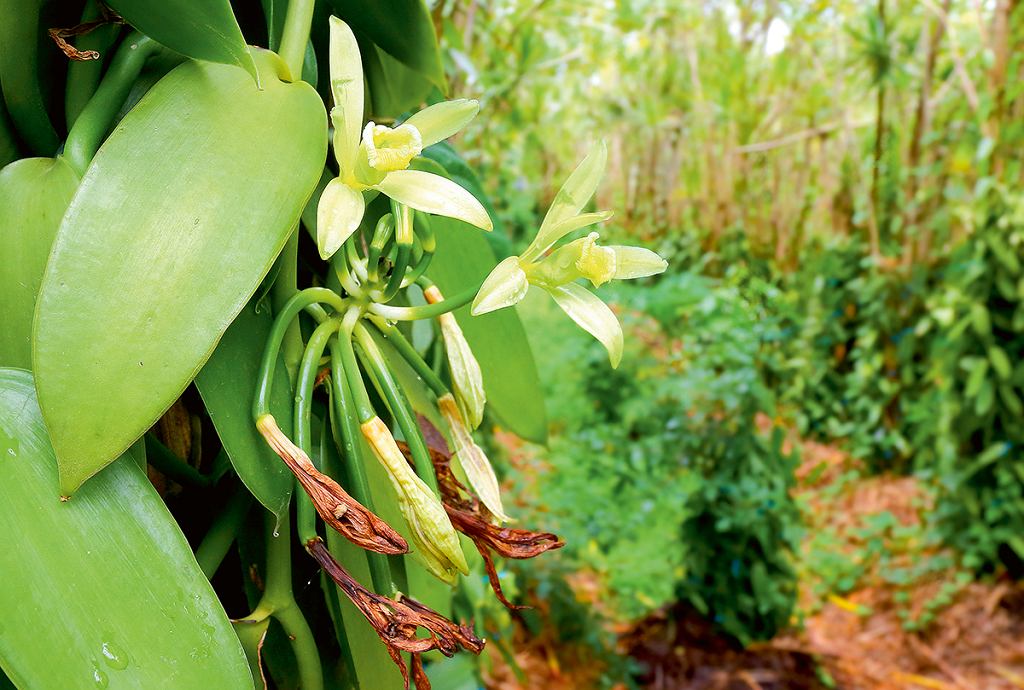 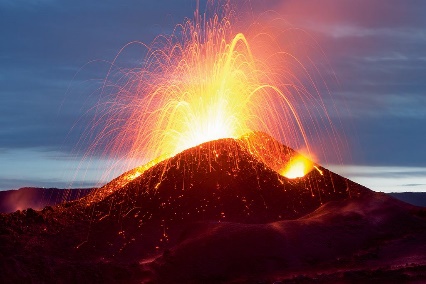 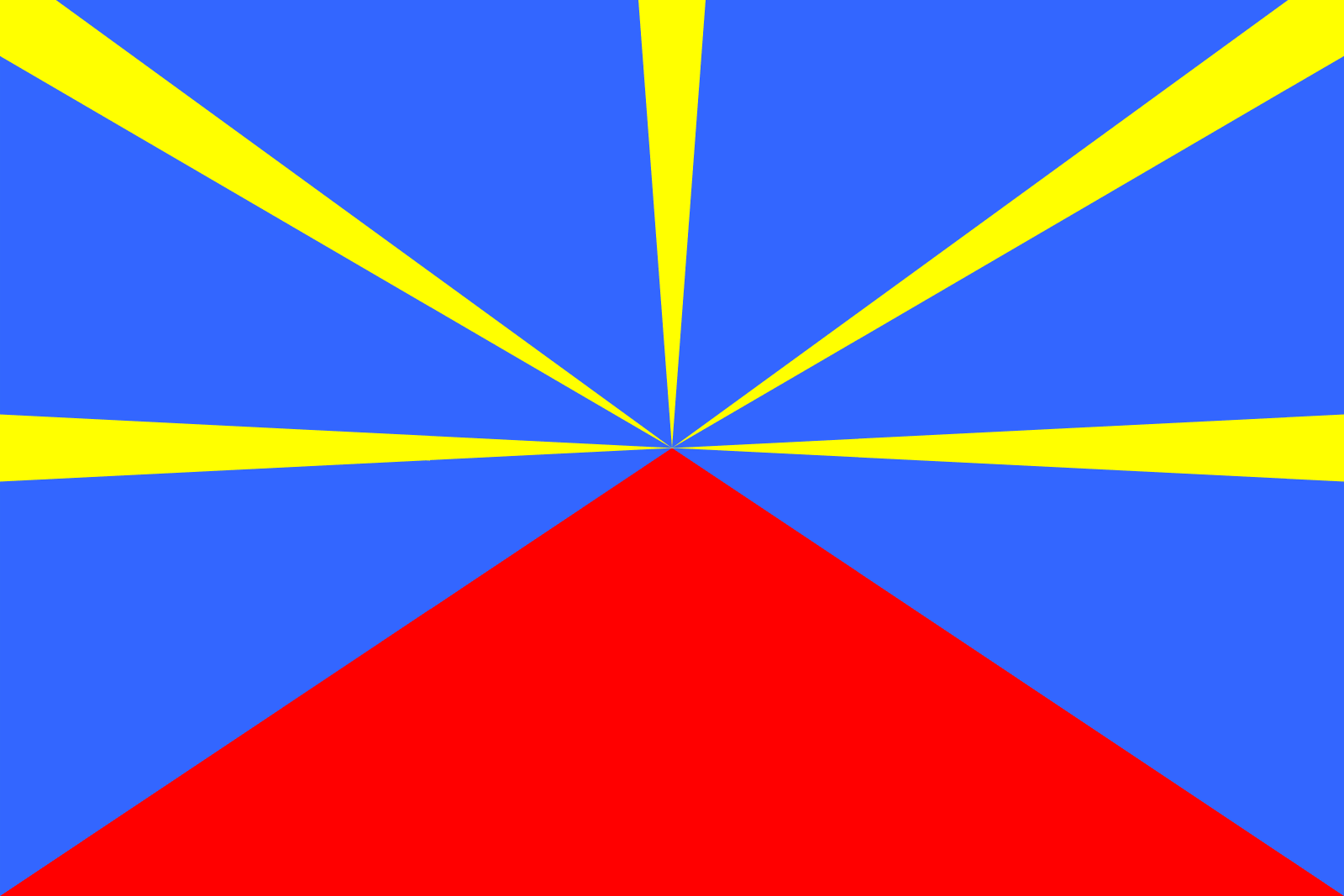 